Angebote der Fortbildung „Kunst und Gestaltung“, „Technik und Design“ 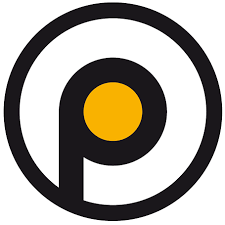 (Sek I) für das Wintersemester 2024/25Anmeldephase: 01.05.2024 bis 02.06.2024Kontakt: sekundar@phst.at oder caroline.weichselbau@phst.at 621.8BE02Coole Onlinetools: KI und Co. für Kunst und GestaltungMi 16.10.2024von 09:00 bis 16:30Hartberg 621.8BE03Faszination Kalligrafie: Schriftgestaltung klassisch & abstrakt Mi 23.10.2024von 09:00 bis 16:30Graz Hasnerplatz621.8BE04Die Kunst der Schriftgestaltung: Kalligrafie klassisch & abstrakt Do 24.10.2024von 09:00 bis 16:30 Graz Hasnerplatz621.8BE06Zeitgenössische Kunst vermitteln: Die aktuellen Ausstellungen im Kunsthaus GrazDo 17.10.2024 von 14:00 bis 17:15Kunsthaus Graz621.8BE14Kunst und Gestaltung: Sprachbildung und sprachsensibler Unterricht im FachMo 21.10.2024 von 14:30 bis 18:00Graz Hasnerplatz621.8BE08Art Diving: Eintauchen in die Kunst der GegenwartMi 20.11.2024von 14:00 bis 17:00Halle für Kunst Steiermark, Graz621.8BE09Mehr als Geschichte: Kulturelle und politische Bildung im Graz MuseumMi 27.11.2024 von 14:00 bis 17:15 GrazMuseum 621.8BE12Experiment Siebdruck: innovative Materialien und Methoden für Kunst und GestaltungFr 28.02.2025von 09:00 bis 16:30 Graz Hasnerplatz621.8BE13Wie die Bilder laufen lernen: Multimedial Trickfilme gestalten und dabei analoge und digitale Medien in der Unterrichtspraxis verbindend anwendenMi 05.02.2025 von 09:00 bis 16:30 Graz Hasnerplatz621.8TC01Wunder Papierschöpfen: vom Rahmenbau über die Pulpe bis zum PapierMo 10.02.2025von 09:00 bis 16:30Graz Hasnerplatz621.8TC03DIY und Robotics: Werkunterricht im Center of Science ActivitiesMi 13.11.2024von 14:30 bis 17:45CoSA, Joanneum 621.8TC06Auf Nummer sicher: die AUVA für Technik und DesignMo 04.11.2024von 14:30 bis 16:15Graz Hasnerplatz621.8TC07Bauen im Bestand: Architektur Rundgang GrazDi 22.10.2024von 14:00 bis 17:00Stadtraum Graz621.0PE10Papier-Tiger: ein geschmeidiger und anpassungsfähiger WerkstoffDo 27.02.2025von 09:00 bis 16:30Sappi Austria Produktions-GmbH & Co.KG621.8TC11Experiment Latex: Kreative Produktgestaltung in Technik und DesignDo 14.11.2024von 09:00 bis 16:30AnzengrubergassePH Graz621.8TC12Das Praxishandbuch Technik, Design und Werken: Windrad, thermisches Karussell und SchattenspenderFr 15.11.2024von 09:00 bis 17:00AnzengrubergassePH Graz621.8TX02Textile Wunderwerke: Rauminstallationen (Tubes) und Lazy PatchworkDo 07.11.2024von 09:30 bis 17:00Fr 08.11.2024 von 09:00 bis 17:00Anger bei Weiz 621.8TX03Tour de "tag.werk": Produktdesign im Rahmen eines sozial-ökologischen BeschäftigungsprojektesDi 08.10.2024von 14:30 bis 16:00Caritas Graz 621.8TX04Die Welt der Fransen: ein gestalterisches Detail in der ModeFr 07.02.2025von 09:30 bis 17:00AnzengrubergassePH Graz621.8TX05Zarte Papierblumen: ein phantastisches Universum der GebildeMi 12.02.2025von 09:00 bis 16:30Graz Hasnerplatz621.8TX06Total Tufting: ein experimentelles flächenbildendes VerfahrenMo 16.12.2024von 09:00 bis 16:30AnzengrubergassePH Graz